Конспект занятия по познавательному развитию во второй младшей группе «Кто живет в лесу?»Воспитатель Сизякова А.В.Цель: Формирование целостной картины мира, расширение кругозора.Задачи: Расширить знания детей о диких животных, их характерных признаках, развивать познавательные способности, воспитывать любовь к животным.Оборудование: игрушка заяц, коробка с картинками животных, тарелка с овощами, фруктами, ягодами, презентация1. Организационный моментВоспитатель: Ой, ребята, посмотрите, кто пришёл к нам в гости!Дети: Зайка!Воспитатель: Давайте с ним поздороваемся, предложим ему сесть на стульчик.Дети здороваются с зайкой.Зайка: Здравствуйте, дети! Вы знаете, где я живу?Дети: В лесу!Зайка: Я шел к вам в гости со своими друзьями, но они отстали от меня, и я очень за них переживаю. Ребята, вы случайно не видели моих друзей?Дети: Нет!Ход Воспитатель: Ой, я кажется слышу какие-то звуки. Они доносятся из коробки. Что же это? Или кто?Воспитатель: Ребята, чтобы узнать кто там находится надо отгадать загадки. Он всю зиму долго спал,Лапу правую сосал,А проснулся — стал реветь.Этот зверь лесной. (медведь)Рыжая хозяюшкаИз лесу пришла,Всех кур пересчиталаИ с собой унесла, (лиса)Серый, страшный и зубастыйПроизвел переполох.Все зверята разбежались.Напугал зверят тех. (Волк)Из иголок колобок.Кто свернулся здесь в клубок?Не поймёшь, где хвост, где носик,На спине продукты носит, (ёжик)Хожу в пушистой шубке,Живу в густом лесу.В дупле на старом дубеОрешки я грызу, (белка)Воспитатель достает картинки зверюшек и вешает на доску.Воспитатель: Ребята, а где живут эти животные?Дети: В лесуВоспитатель: Ребята, всех этих животных можно назвать одним словом - дикие.Воспитатель: давайте все вместе повторим - дикие животныеВоспитатель: Зайка, а почему вы называетесь дикимиЗайка: Потому, что мы все живём в лесу. О нас никто не заботится, и домики мы сами себе строим.Воспитатель: Ребята, наши гости что-то загрустили. Наверно, они проголодались. Давайте их угостим.Далее проводится игра "Кто что ест". (см. ПРИЛОЖЕНИЕ)Воспитатель: Ребята, посмотрите, чем можно угостить наших гостей (на столе лежат овощи, фрукты, ягоды). Перечислите что лежит на тарелочке?(Дети отвечают)Воспитатель задаёт вопросы:- Что любит кушать зайчик? Чем можно его угостить? (морковкой, капустой).- А что кушает Мишка в лесу? (Ягоды, мед)Так дети угощают всех животныхФизминутка:Зайка по лесу скакал (руки перед грудью)Зайка корм себе искал (небольшие подскоки).Вдруг у зайки на макушкеПоднялись, как стрелки, ушки (изображаем ушки на макушке)Шорох тихий раздается:Кто - то по лесу крадется (пугливо оглядываются).Зайка путает следы, убегает от беды (бегут по кругу).Прыгнул в бок и обернулся, и под кустиком свернулся,Словно беленький клубок, чтоб найти никто не смог.(приседают, голову прижимают к коленям, замирают).Воспитатель: Ребята, сейчас я буду показывать животных, а вы должны найти тех, которые живут в лесу. А Зайка будет говорить правильно или нет. Показ презентации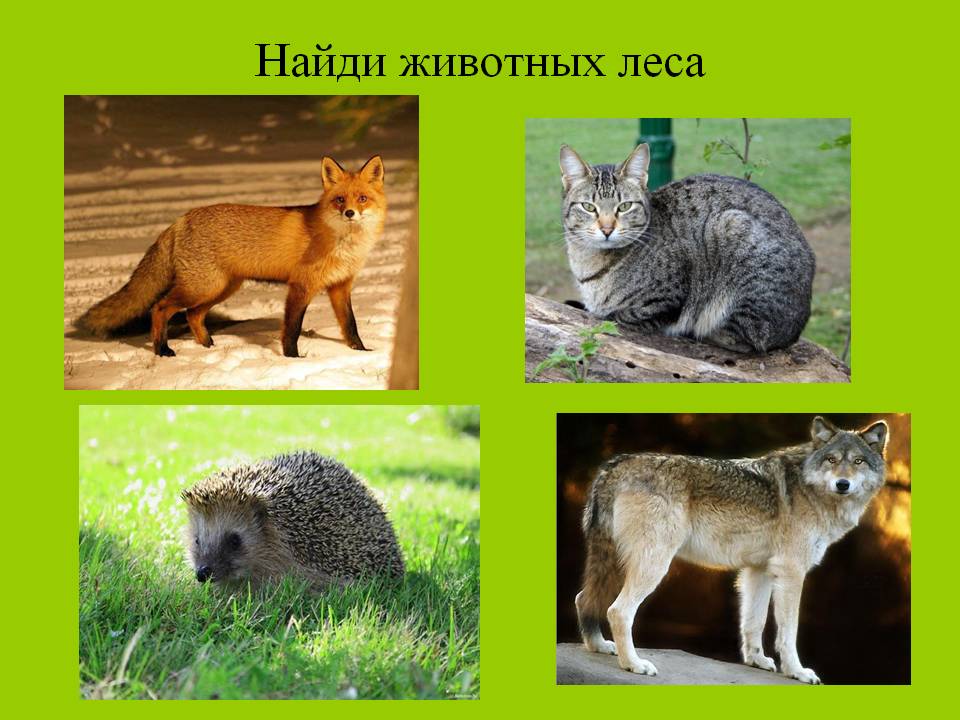 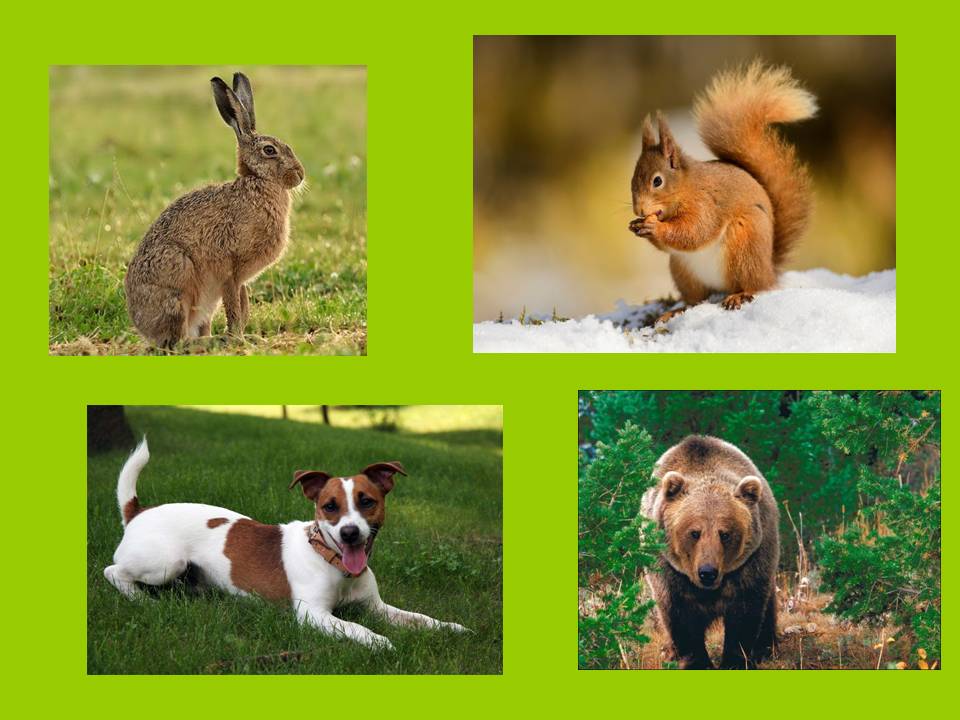 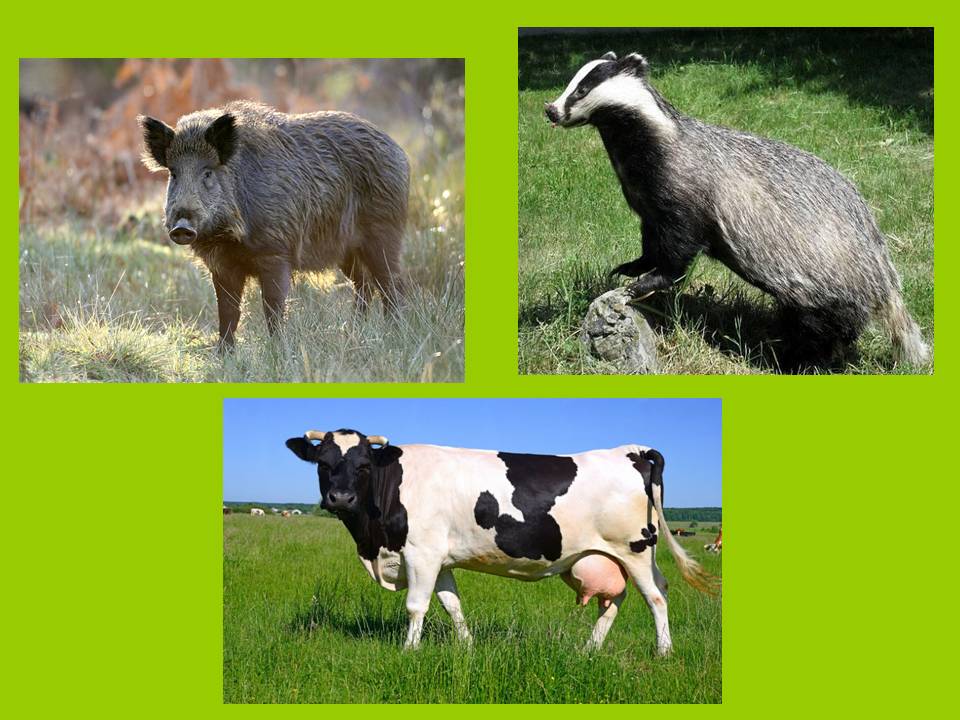 Зайка: Молодцы ребята, а теперь мне пора возвращаться в лес к своим друзьям.Воспитатель: Давайте скажем зайке до свидания.3. Итог-Дети скажите, кто приходил к нам в гости, о ком говорили? (животные)-Какие животные приходили к нам в гости?-Как их можно назвать одним словом? (дикие)-Почему мы их называем дикими? (Потому что они живут в лесу).-Молодцы ребята.